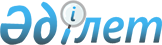 Оңтүстік Қазақстан облыстық мәслихатының 2013 жылғы 10 желтоқсандағы № 21/172-V "2014-2016 жылдарға арналған облыстық бюджет туралы" шешіміне өзгерістер мен толықтырулар енгізу туралы
					
			Күшін жойған
			
			
		
					Оңтүстік Қазақстан облыстық мәслихатының 2014 жылғы 21 мамырдағы № 27/213-V шешімі. Оңтүстік Қазақстан облысының Әділет департаментінде 2014 жылғы 22 мамырда № 2665 болып тіркелді. Қолданылу мерзімінің аяқталуына байланысты күші жойылды - (Оңтүстік Қазақстан облыстық мәслихатының 2015 жылғы 19 ақпандағы № 141-1 хатымен)      Ескерту. Қолданылу мерзімінің аяқталуына байланысты күші жойылды - (Оңтүстік Қазақстан облыстық мәслихатының 19.02.2015 № 141-1 хатымен).      РҚАО-ның ескертпесі.

      Құжаттың мәтінінде түпнұсқаның пунктуациясы мен орфографиясы сақталған.

      Қазақстан Республикасының 2008 жылғы 4 желтоқсандағы Бюджет кодексінің 106 бабының 4 тармағына және «Қазақстан Республикасындағы жергілікті мемлекеттік басқару және өзін-өзі басқару туралы» Қазақстан Республикасының 2001 жылғы 23 қаңтардағы Заңының 6 бабының 1 тармағының 1) тармақшасына сәйкес Оңтүстік Қазақстан облыстық мәслихаты ШЕШІМ ҚАБЫЛДАДЫ:



      1. Оңтүстік Қазақстан облыстық мәслихатының 2013 жылғы 10 желтоқсандағы № 21/172-V «2014-2016 жылдарға арналған облыстық бюджет туралы» (Нормативтік құқықтық актілерді мемлекеттік тіркеу тізілімінде 2441-нөмірмен тіркелген, 2013 жылғы 25 желтоқсанда «Оңтүстік Қазақстан» газетінде жарияланған) шешіміне мынадай өзгерістер мен толықтырулар енгізілсін:



      1-тармақ мынадай редакцияда жазылсын:

      «1. Оңтүстік Қазақстан облысының 2014-2016 жылдарға арналған облыстық бюджеті тиісінше 1, 2 және 3-қосымшаларға сәйкес, оның ішінде 2014 жылға мынадай көлемде бекітілсін:

      1) кiрiстер – 391 967 583 мың теңге, оның iшiнде:

      салықтық түсiмдер – 14 892 551 мың теңге;

      салықтық емес түсiмдер – 1 211 904 мың теңге;

      негізгі капиталды сатудан түсетін түсімдер – 1 685 мың теңге;

      трансферттер түсiмi – 375 861 443 мың теңге;

      2) шығындар – 390 160 672 мың теңге;

      3) таза бюджеттiк кредиттеу – 4 275 020 мың теңге, оның ішінде:

      бюджеттік кредиттер – 5 439 712 мың теңге;

      бюджеттік кредиттерді өтеу – 1 164 692 мың теңге;

      4) қаржы активтерімен операциялар бойынша сальдо – 3 000 000 мың теңге, оның ішінде:

      қаржы активтерін сатып алу – 3 000 000 мың теңге;

      5) бюджет тапшылығы – - 5 468 109 мың теңге;

      6) бюджеттің тапшылығын қаржыландыру – 5 468 109 мың теңге.»;



      2-тармақ мынадай редакцияда жазылсын:

      «2. 2014 жылға жеке табыс салығы және әлеуметтік салық түсімдерінің жалпы сомасын бөлу нормативтері:

      Бәйдібек және Созақ аудандары, Шымкент және Кентау қалаларынан басқа аудандар (облыстық маңызы бар қалалар) бюджеттеріне 50 пайыз;

      бюджеттеріне:

      Бәйдібек ауданының – 57 пайыз;

      Созақ ауданының – 85 пайыз;

      Шымкент қаласының – 80 пайыз;

      Кентау қаласының – 87 пайыз;

      облыстық бюджетке:

      Бәйдібек және Созақ аудандары, Шымкент және Кентау қалаларынан басқа аудандардан (облыстық маңызы бар қалалардан) 50 пайыз;

      Бәйдібек ауданынан – 43 пайыз;

      Созақ ауданынан – 15 пайыз;

      Шымкент қаласынан – 20 пайыз;

      Кентау қаласынан – 13 пайыз болып белгіленсін.»;



      4-1-тармақ мынадай мазмұндағы он төртінші және он бесінші абзацтармен толықтырылсын:

      «Моноқалаларды дамытудың 2012 - 2020 жылдарға арналған бағдарламасы шеңберінде ағымдағы іс-шараларды іске асыруға;

      Моноқалаларды дамытудың 2012 - 2020 жылдарға арналған бағдарламасы шеңберінде моноқалаларды нысаналы жайластыруға.»;



      көрсетілген шешімнің 1-қосымшасы осы шешімнің қосымшасына сәйкес жаңа редакцияда жазылсын.



      2. Осы шешім 2014 жылдың 1 қаңтарынан бастап қолданысқа енгізіледі.      Облыстық мәслихат сессиясының

      төрағасы, хатшысы                          Қ.Ержан

Оңтүстік Қазақстан облыстық мәслихатының

2014 жылғы 21 мамырдағы № 27/213-V

шешіміне қосымшаОңтүстік Қазақстан облыстық мәслихатының

2013 жылғы 10 желтоқсандағы № 21/172-V

шешіміне 1-қосымша 2014 жылға арналған облыстық бюджет
					© 2012. Қазақстан Республикасы Әділет министрлігінің «Қазақстан Республикасының Заңнама және құқықтық ақпарат институты» ШЖҚ РМК
				СанатСанатАтауыСомасы, мың теңгеСыныпСыныпСыныпСомасы, мың теңгеІшкі сыныбыІшкі сыныбыСомасы, мың теңге1 1 1 1 231. КІРІСТЕР391 967 583САЛЫҚТЫҚ ТҮСІМДЕР14 892 5511Салықтық түсімдер14 892 55101Табыс салығы7 653 1332Жеке табыс салығы7 653 13303Әлеуметтiк салық5 892 9251Әлеуметтік салық5 892 92505Тауарларға, жұмыстарға және қызметтерге салынатын iшкi салықтар1 346 4933Табиғи және басқада ресурстарды пайдаланғаны үшiн түсетiн түсiмдер1 346 493САЛЫҚТЫҚ ЕМЕС ТҮСІМДЕР1 211 9042Салықтық емес түсімдер1 211 90401Мемлекеттік меншіктен түсетін кірістер111 9041Мемлекеттік кәсіпорындардың таза кірісі бөлігінің түсімдері1 5253Мемлекет меншігіндегі акциялардың мемлекеттік пакетіне дивидендтер56 0615Мемлекет меншігіндегі мүлікті жалға беруден түсетін кірістер9 5157Мемлекеттік бюджеттен берілген кредиттер бойынша сыйақылар44 80304Мемлекеттік бюджеттен қаржыландырылатын, сондай-ақ Қазақстан Республикасы Ұлттық Банкінің бюджетінен (шығыстар сметасынан) ұсталатын және қаржыландырылатын мемлекеттік мекемелер салатын айыппұлдар, өсімпұлдар, санкциялар, өндіріп алулар1 100 0001Мұнай секторы ұйымдарынан түсетін түсімдерді қоспағанда, мемлекеттік бюджеттен қаржыландырылатын, сондай-ақ Қазақстан Республикасы Ұлттық Банкінің бюджетінен (шығыстар сметасынан) ұсталатын және қаржыландырылатын мемлекеттік мекемелер салатын айыппұлдар, өсімпұлдар, санкциялар, өндіріп алулар1 100 000НЕГІЗГІ КАПИТАЛДЫ САТУДАН ТҮСЕТІН ТҮСІМДЕР1 6853Негізгі капиталды сатудан түсетін түсімдер1 68501Мемлекеттік мекемелерге бекітілген мемлекеттік мүлікті сату1 6851Мемлекеттік мекемелерге бекітілген мемлекеттік мүлікті сату1 685ТРАНСФЕРТТЕР ТҮСІМІ375 861 4434Трансферттер түсімі375 861 44301Төмен тұрған мемлекеттiк басқару органдарынан алынатын трансферттер2 685 7632Аудандық (қалалық) бюджеттерден трансферттер2 685 76302Мемлекеттiк басқарудың жоғары тұрған органдарынан түсетiн трансферттер373 175 6801Республикалық бюджеттен түсетiн трансферттер373 175 680Функционалдық топФункционалдық топФункционалдық топФункционалдық топФункционалдық топСомасы, мың теңгеКіші функцияКіші функцияКіші функцияКіші функцияСомасы, мың теңгеБюджеттік бағдарламалардың әкiмшiсiБюджеттік бағдарламалардың әкiмшiсiБюджеттік бағдарламалардың әкiмшiсiСомасы, мың теңгеБағдарламаБағдарламаСомасы, мың теңгеАтауыСомасы, мың теңге1111230000II. ШЫҒЫНДАР390 160 67201Жалпы сипаттағы мемлекеттiк қызметтер 5 047 0251Мемлекеттiк басқарудың жалпы функцияларын орындайтын өкiлдi, атқарушы және басқа органдар1 263 644110Облыс мәслихатының аппараты65 484001Облыс мәслихатының қызметін қамтамасыз ету жөніндегі қызметтер 50 963003Мемлекеттік органның күрделі шығыстары14 521120Облыс әкімінің аппараты936 590001Облыс әкімнің қызметін қамтамасыз ету жөніндегі қызметтер 781 942004Мемлекеттік органның күрделі шығыстары149 359009Аудандық маңызы бар қалалардың, ауылдардың, кенттердің, ауылдық округтердің әкімдерін сайлауды қамтамасыз ету және өткізу5 289282Облыстың тексеру комиссиясы261 570001Облыстың тексеру комиссиясының қызметін қамтамасыз ету жөніндегі қызметтер 254 385003Мемлекеттік органның күрделі шығыстары7 1852Қаржылық қызмет146 993257Облыстың қаржы басқармасы146 993001Жергілікті бюджетті атқару және коммуналдық меншікті басқару саласындағы мемлекеттік саясатты іске асыру жөніндегі қызметтер124 405009Жекешелендіру, коммуналдық меншікті басқару, жекешелендіруден кейінгі қызмет және осыған байланысты дауларды реттеу3 319013Мемлекеттік органның күрделі шығыстары19 2695Жоспарлау және статистикалық қызмет372 153258Облыстың экономика және бюджеттік жоспарлау басқармасы372 153001Экономикалық саясатты, мемлекеттік жоспарлау жүйесін қалыптастыру мен дамыту және облысты басқару саласындағы мемлекеттік саясатты іске асыру жөніндегі қызметтер210 308005Мемлекеттік органның күрделі шығыстары11 845061Бюджеттік инвестициялар мәселелері бойынша құжаттаманы сараптау және бағалау, бюджеттік инвестициялардың іске асырылуына бағалау жүргізу150 0009Жалпы сипаттағы өзге де мемлекеттiк қызметтер3 264 235271Облыстың құрылыс басқармасы3 264 235061Мемлекеттік органдардың объектілерін дамыту3 222 974080Мамандандырылған халыққа қызмет көрсету орталықтарын құру41 26102Қорғаныс395 8961Әскери мұқтаждықтар54 041120Облыс әкімінің аппараты54 041010Жалпыға бірдей әскери міндетті атқару шеңберіндегі іс-шаралар42 699011Аумақтық қорғанысты даярлау және облыс ауқымдағы аумақтық қорғаныс11 3422Төтенше жағдайлар жөнiндегi жұмыстарды ұйымдастыру341 855120Облыс әкімінің аппараты341 855012Облыстық ауқымдағы жұмылдыру дайындығы және жұмылдыру41 855014Облыстық ауқымдағы төтенше жағдайлардың алдын алу және жою300 00003Қоғамдық тәртіп, қауіпсіздік, құқықтық, сот, қылмыстық-атқару қызметі9 946 5701Құқық қорғау қызметi9 946 570252Облыстық бюджеттен қаржыландырылатын атқарушы ішкі істер органы9 944 889001Облыс аумағында қоғамдық тәртіпті және қауіпсіздікті сақтауды қамтамасыз ету саласындағы мемлекеттік саясатты іске асыру жөніндегі қызметтер 9 167 998003Қоғамдық тәртіпті қорғауға қатысатын азаматтарды көтермелеу 4 630006Мемлекеттік органның күрделі шығыстары542 488008Автомобиль жолдарының жұмыс істеуін қамтамасыз ету 6 430013Белгілі тұратын жері және құжаттары жоқ адамдарды орналастыру қызметтері116 796014Әкімшілік тәртіпті тұткындалған адамдарды ұстауды ұйымдастыру96 293015Қызмет жануарларды ұстауды ұйымдастыру10 254271Облыстың құрылыс басқармасы1 681003Ішкі істер органдарының объектілерін дамыту1 68104Бiлiм беру74 954 5051Мектепке дейiнгi тәрбиелеу және оқыту15 866 796261Облыстың білім басқармасы15 866 796027Мектепке дейінгі білім беру ұйымдарында мемлекеттік білім беру тапсырыстарын іске асыруға аудандардың (облыстық маңызы бар қалалардың) бюджеттеріне берілетін ағымдағы нысаналы трансферттер15 866 7962Бастауыш, негізгі орта және жалпы орта білім беру13 884 503261Облыстың білім басқармасы11 165 260003Арнайы білім беретін оқу бағдарламалары бойынша жалпы білім беру2 184 665006Мамандандырылған білім беру ұйымдарында дарынды балаларға жалпы білім беру2 875 854048Аудандардың (облыстық маңызы бар қалалардың) бюджеттеріне негізгі орта және жалпы орта білім беретін мемлекеттік мекемелердегі физика, химия, биология кабинеттерін оқу жабдығымен жарақтандыруға берілетін ағымдағы нысаналы трансферттер299 081053Аудандардың (облыстық маңызы бар қалалардың) бюджеттеріне бастауыш, негізгі орта және жалпы орта білімді жан басына шаққандағы қаржыландыруды сынақтан өткізуге берілетін ағымдағы нысаналы трансферттер5 404 297061Аудандардың (облыстық маңызы бар қалалардың) бюджеттеріне үш деңгейлі жүйе бойынша біліктілігін арттырудан өткен мұғалімдерге еңбекақыны көтеруге берілетін ағымдағы нысаналы трансферттер401 363285Облыстың дене шынықтыру және спорт басқармасы2 719 243006Балалар мен жасөспірімдерге спорт бойынша қосымша білім беру2 374 963007Мамандандырылған бiлiм беру ұйымдарында спорттағы дарынды балаларға жалпы бiлiм беру344 2804Техникалық және кәсіптік, орта білімнен кейінгі білім беру9 784 931253Облыстың денсаулық сақтау басқармасы584 906043Техникалық және кәсіптік, орта білімнен кейінгі білім беру ұйымдарында мамандар даярлау573 999044Техникалық және кәсіптік, орта білімнен кейінгі білім беру бағдарламалары бойынша оқитындарға әлеуметтік қолдау көрсету10 907261Облыстың білім басқармасы9 200 025024Техникалық және кәсіптік білім беру ұйымдарында мамандар даярлау9 200 0255Мамандарды қайта даярлау және біліктіліктерін арттыру324 204253Облыстың денсаулық сақтау басқармасы324 204003Кадрлардың біліктілігін арттыру және оларды қайта даярлау324 2049Бiлiм беру саласындағы өзге де қызметтер35 094 071253Облыстың денсаулық сақтау басқармасы428 401034Денсаулық сақтау жүйесінің мемлекеттік білім беру ұйымдарының күрделі шығыстары428 401261Облыстың білім басқармасы3 536 063001Жергілікті деңгейде білім беру саласындағы мемлекеттік саясатты іске асыру жөніндегі қызметтер102 427005Облыстық мемлекеттік білім беру мекемелер үшін оқулықтар мен оқу-әдiстемелiк кешендерді сатып алу және жеткізу43 658007Облыстық ауқымда мектеп олимпиадаларын, мектептен тыс іс-шараларды және конкурстар өткізу306 806011Балалар мен жасөспірімдердің психикалық денсаулығын зерттеу және халыққа психологиялық-медициналық-педагогикалық консультациялық көмек көрсету334 985012Дамуында проблемалары бар балалар мен жасөспірімдердің оңалту және әлеуметтік бейімдеу 104 597013Мемлекеттік органның күрделі шығыстары8 959019Облыстық мемлекеттік білім беру мекемелеріне жұмыстағы жоғары көрсеткіштері үшін гранттар беру15 973067Ведомстволық бағыныстағы мемлекеттік мекемелерінің және ұйымдарының күрделі шығыстары1 902 403113Жергілікті бюджеттерден берілетін ағымдағы нысаналы трансферттер 716 255271Облыстың құрылыс басқармасы31 093 235007Аудандардың (облыстық маңызы бар қалалардың) бюджеттеріне білім беру объектілерін салуға және реконструкциялауға берілетін нысаналы даму трансферттер 28 945 752037Білім беру объектілерін салу және реконструкциялау2 147 483276Облыстың балалар құқықтарын қорғау басқармасы36 372001Жергілікті деңгейде балалар құқықтарын қорғау саласындағы мемлекеттік саясатты іске асыру жөніндегі қызметтер34 632003Мемлекеттік органның күрделі шығыстары1 74005Денсаулық сақтау80 211 8771Кең бейiндi ауруханалар440 062253Облыстың денсаулық сақтау басқармасы440 062004Республикалық бюджет қаражаты есебінен көрсетілетін және аудандық маңызы бар және ауылдың денсаулық сақтау субъектілері көрсететін медициналық көмекті қоспағанда, бастапқы медициналық-санитариялық көмек және медициналық ұйымдар мамандарын жіберу бойынша денсаулық сақтау субъектілерінің стационарлық және стационарды алмастыратын медициналық көмек көрсетуі440 0622Халықтың денсаулығын қорғау1 261 647253Облыстың денсаулық сақтау басқармасы1 261 647005Жергілікті денсаулық сақтау ұйымдары үшін қанды, оның құрамдауыштары мен препараттарын өндіру777 172006Ана мен баланы қорғау бойынша қызмет көрсету179 801007Салауатты өмір салтын насихаттау304 6743Мамандандырылған медициналық көмек17 336 648253Облыстың денсаулық сақтау басқармасы17 336 648009Туберкулез, жұқпалы аурулар, психикалық күйзеліс және мінез-құлқының бұзылуынан, оның ішінде психикаға белсенді әсер ететін заттарды қолдануға байланысты, зардап шегетін адамдарға медициналық көмек көрсету8 082 327019Туберкулезбен ауыратын науқастарды туберкулезге қарсы препараттармен қамтамасыз ету371 792020Диабетпен ауыратын науқастарды диабетке қарсы препараттармен қамтамасыз ету467 393021Онкогематологиялық науқастарды химия препараттарымен қамтамасыз ету190 268022Созылмалы бүйрек функциясының жетіспеушілігі бар, аутоиммунды, орфандық аурулармен ауыратын, иммунитеті жеткіліксіз науқастарды, сондай-ақ бүйрегін транспланттаудан кейінгі науқастарды дәрілік заттармен қамтамасыз ету 1 064 045026Гемофилиямен ауыратын науқастарды қанды ұйыту факторларымен қамтамасыз ету586 279027Халыққа иммундық профилактика жүргізу үшін вакциналарды және басқа иммундық биологиялық препараттарды орталықтандырылған сатып алу3 745 158036Жіті миокард инфаркті сырқаттарын тромболитикалық препараттармен қамтамасыз ету 61 117046Онкологиялық науқастарға тегін медициналық көмектің кепілдік берілген көлемі шеңберінде медициналық көмек көрсету 2 768 2694Емханалар41 570 683253Облыстың денсаулық сақтау басқармасы41 570 683014Халықтың жекелеген санаттарын амбулаториялық деңгейде дәрілік заттармен және балаларға арналған және емдік тағамдардың арнаулы өнімдерімен қамтамасыз ету3 181 313038Скринингтік зерттеулер тегін медициналық көмектің кепілдік берілген көлемі шеңберінде жүргізу525 346039Аудандық маңызы бар және ауыл денсаулық сақтау субъектілерінің медициналық көмекті және амбулаториялық-емханалық көмекті халыққа тегін медициналық көмектің кепілдік берілген көлемі шеңберінде көрсетуі36 239 575045Халықтың жекелеген санаттарын емдеудің амбулаториялық деңгейінде жеңілдікті жағдайда дәрілік заттармен қамтамасыз ету1 624 4495Медициналық көмектiң басқа түрлерi2 366 717253Облыстың денсаулық сақтау басқармасы2 366 717011Республикалық бюджет қаражаты есебінен көрсетілетін және аудандық маңызы бар және ауылдың денсаулық сақтау субъектілері көрсететін медициналық көмекті қоспағанда, жедел медициналық көмек көрсету және санитариялық авиация2 335 344029Облыстық арнайы медициналық жабдықтау базалары31 3739Денсаулық сақтау саласындағы өзге де қызметтер17 236 120253Облыстың денсаулық сақтау басқармасы7 485 025001Жергілікті деңгейде денсаулық сақтау саласындағы мемлекеттік саясатты іске асыру жөніндегі қызметтер129 377008Қазақстан Республикасында ЖИТС алдын алу және оған қарсы күрес жөніндегі іс-шараларды іске асыру1 198 021013Патологоанатомиялық ашып тексеруді жүргізу58 050016Азаматтарды елді мекеннен тыс жерлерде емделу үшін тегін және жеңілдетілген жол жүрумен қамтамасыз ету36 183018Денсаулық сақтау саласындағы ақпараттық талдамалық қызметi71 357023Ауылдық жерлерге жұмыс істеуге жіберілген медициналық және фармацевтикалық қызметкерлерді әлеуметтік қолдау111 509030Мемлекеттік денсаулық сақтау органдарының күрделі шығыстары1 905033Денсаулық сақтаудың медициналық ұйымдарының күрделі шығыстары5 878 623271Облыстың құрылыс басқармасы9 751 095038Деңсаулық сақтау объектілерін салу және реконструкциялау9 669 470083Жұмыспен қамту 2020 жол картасы шеңберінде ауылдық елді мекендерде орналасқан дәрігерлік амбулаториялар және фельдшерлік акушерлік пункттер салу81 62506Әлеуметтiк көмек және әлеуметтiк қамсыздандыру5 513 0221Әлеуметтiк қамсыздандыру3 750 270256Облыстың жұмыспен қамтуды үйлестіру және әлеуметтік бағдарламалар басқармасы2 501 614002Жалпы үлгідегі медициналық-әлеуметтік мекемелерде (ұйымдарда) қарттар мен мүгедектерге арнаулы әлеуметтік қызметтер көрсету510 207012Тірек-қозғалу аппаратының қызметі бұзылған балаларға арналған мемлекеттік медициналық-әлеуметтік мекемелерде (ұйымдарда) мүгедек балалар үшін арнаулы әлеуметтік қызметтер көрсету241 054013Психоневрологиялық медициналық-әлеуметтік мекемелерде (ұйымдарда) психоневрологиялық аурулармен ауыратын мүгедектер үшін арнаулы әлеуметтік қызметтер көрсету1 029 368014Оңалту орталықтарында қарттарға, мүгедектерге, оның ішінде мүгедек балаларға арнаулы әлеуметтік қызметтер көрсету 354 639015Балалар психоневрологиялық медициналық-әлеуметтік мекемелерінде (ұйымдарда) психоневрологиялық патологиялары бар мүгедек балалар үшін арнаулы әлеуметтік қызметтер көрсету366 346261Облыстың білім басқармасы776 555015Жетiм балаларды, ата-анасының қамқорлығынсыз қалған балаларды әлеуметтік қамсыздандыру714 203037Әлеуметтік сауықтандыру62 352271Облыстың құрылыс басқармасы472 101039Әлеуметтік қамтамасыз ету объектілерін салу және реконструкциялау472 1012Әлеуметтiк көмек1 057 478256Облыстың жұмыспен қамтуды үйлестіру және әлеуметтік бағдарламалар басқармасы1 057 478003Мүгедектерге әлеуметтік қолдау көрсету540 015049Аудандардың (облыстық маңызы бар қалалардың) бюджеттеріне мемлекеттік атаулы әлеуметтік көмек төлеуге берілетін ағымдағы нысаналы трансферттер328 900050Аудандардың (облыстық маңызы бар қалалардың) бюджеттеріне 18 жасқа дейінгі балаларға мемлекеттік жәрдемақылар төлеуге берілетін ағымдағы нысаналы трансферттер188 5639Әлеуметтiк көмек және әлеуметтiк қамтамасыз ету салаларындағы өзге де қызметтер705 274256Облыстың жұмыспен қамтуды үйлестіру және әлеуметтік бағдарламалар басқармасы598 098001Жергілікті деңгейде облыстың жұмыспен қамтуды қамтамасыз ету үшін және әлеуметтік бағдарламаларды іске асыру саласындағы мемлекеттік саясатты іске асыру жөніндегі қызметтер100 744007Мемлекеттік органның күрделі шығыстары9 824017Аудандардың (облыстық маңызы бар қалалардың) бюджеттеріне арнаулы әлеуметтік қызметтер стандарттарын енгізуге берілетін ағымдағы нысаналы трансферттер21 200018Үкіметтік емес секторда мемлекеттік әлеуметтік тапсырысты орналастыру94 932044Жергілікті деңгейде көші-қон іс-шараларын іске асыру48 053045Аудандардың (облыстық маңызы бар қалалардың) бюджеттеріне мүгедектердің құқықтарын қамтамасыз ету және өмір сүру сапасын жақсарту жөніндегі іс-шаралар жоспарын іске асыруға берілетін ағымдағы нысаналы трансферттер 8 658067Ведомстволық бағыныстағы мемлекеттік мекемелерінің және ұйымдарының күрделі шығыстары39 679113Жергілікті бюджеттерден берілетін ағымдағы нысаналы трансферттер 275 008263Облыстың ішкі саясат басқармасы29 258077Мүгедектердің құқықтарын қамтамасыз ету және өмір сүру сапасын жақсарту жөніндегі іс-шаралар жоспарын іске асыру29 258270Облыстың еңбек инспекциясы бойынша басқармасы77 918001Жергілікті деңгейде еңбек қатынасын реттеу саласындағы мемлекеттік саясатты іске асыру жөніндегі қызметтер63 534003Мемлекеттік органның күрделі шығыстары14 38407Тұрғын үй-коммуналдық шаруашылық34 267 5991Тұрғын үй шаруашылығы16 760 341251Облыстың жер қатынастары басқармасы167 730011Аудандардың (республикалық маңызы бар қалалардың) бюджеттеріне мемлекет мұқтажы үшін жер учаскелерін алуға берілетін нысаналы трансферттер167 730253Облыстың денсаулық сақтау басқармасы60 916047Жұмыспен қамту 2020 жол картасы бойынша қалаларды және ауылдық елді мекендерді дамыту шеңберінде объектілерді жөндеу 60 916261Облыстың білім басқармасы364 333062Аудандардың (облыстық маңызы бар қалалардың) бюджеттеріне Жұмыспен қамту 2020 жол картасы шеңберінде қалаларды және ауылдық елді мекендерді дамытуға берілетін ағымдағы нысаналы трансферттер361 611064Жұмыспен қамту-2020 жол картасы бойынша қалаларды және ауылдық елді мекендерді дамыту шеңберінде объектілерді жөндеу2 722262Облыстың мәдениет басқармасы36 391015Аудандардың (республикалық маңызы бар қалалардың) бюджеттеріне Жұмыспен қамту 2020 жол картасы шеңберінде қалаларды және ауылдық елді мекендерді дамытуға берілетін ағымдағы нысаналы трансферттер36 391268Облыстың жолаушылар көлігі және автомобиль жолдары басқармасы199 686021Аудандардың (облыстық маңызы бар қалалардың) бюджеттеріне Жұмыспен қамту 2020 жол картасы шеңберінде қалаларды және ауылдық елді мекендерді дамытуға берілетін ағымдағы нысаналы трансферттер199 686271Облыстың құрылыс басқармасы15 925 528014Аудандардың (облыстық маңызы бар қалалардың) бюджеттеріне мемлекеттік коммуналдық тұрғын үй қорының тұрғын үйлерін жобалауға, салуға және (немесе) сатып алуға берілетін нысаналы даму трансферттері 11 743 390027Аудандардың (облыстық маңызы бар қалалардың) бюджеттеріне инженерлік-коммуникациялық инфрақұрылымды жобалауға, дамытуға, жайластыруға және (немесе) сатып алуға берілетін нысаналы даму трансферттері4 182 138279Облыстың Энергетика және тұрғын үй-коммуналдық шаруашылық басқармасы2 702042Аудандардың (облыстық маңызы бар қалалардың) бюджеттеріне Жұмыспен қамту 2020 жол картасы шеңберінде қалаларды және ауылдық елді мекендерді дамытуға берілетін ағымдағы нысаналы трансферттер2 702285Облыстың дене шынықтыру және спорт басқармасы3 055009Аудандардың (облыстық маңызы бар қалалардың) бюджеттеріне Жұмыспен қамту 2020 жол картасы шеңберінде қалаларды және ауылдық елді мекендерді дамытуға берілетін ағымдағы нысаналы трансферттер3 0552Коммуналдық шаруашылық16 236 606279Облыстың энергетика және тұрғын үй-коммуналдық шаруашылық басқармасы16 236 606001Жергілікті деңгейде энергетика және коммуналдық үй-шаруашылық саласындағы мемлекеттік саясатты іске асыру жөніндегі қызметтер113 489004Елдi мекендердi газдандыру46 199005Мемлекеттік органның күрделі шығыстары7 459010Аудандардың (облыстық маңызы бар қалалардың) бюджеттеріне сумен жабдықтауға және су бұру жүйелерін дамытуға берілетін нысаналы даму трансферттері 5 391 824014Аудандар (областық маңызы бар қалалар) бюджеттеріне коммуналдық шаруашылықты дамытуға арналған нысаналы даму трансферттері4 901 432030Аудандардың (облыстық маңызы бар қалалардың) бюджеттеріне елді мекендерді сумен жабдықтау жүйесін дамытуға берілетін нысаналы даму трансферттері 4 373 703113Жергілікті бюджеттерден берілетін ағымдағы нысаналы трансферттер 2 500114Жергілікті бюджеттерден берілетін нысаналы даму трансферттері1 400 0003Елді-мекендерді абаттандыру1 270 652271Облыстың құрылыс басқармасы1 270 652015Аудандардың (облыстық маңызы бар қалалардың) бюджеттеріне қалалар мен елді мекендерді абаттандыруды дамытуға берілетін нысаналы даму трансферттері1 270 65208Мәдениет, спорт, туризм және ақпараттық кеңістiк15 684 0951Мәдениет саласындағы қызмет7 566 629262Облыстың мәдениет басқармасы2 521 038001Жергiлiктi деңгейде мәдениет саласындағы мемлекеттік саясатты іске асыру жөніндегі қызметтер39 944003Мәдени-демалыс жұмысын қолдау353 887005Тарихи-мәдени мұраны сақтауды және оған қолжетімділікті қамтамасыз ету553 644007Театр және музыка өнерін қолдау936 151011Мемлекеттік органның күрделі шығыстары8 155032Ведомстволық бағыныстағы мемлекеттік мекемелерінің және ұйымдарының күрделі шығыстары371 839113Жергілікті бюджеттерден берілетін ағымдағы нысаналы трансферттер 257 418271Облыстың құрылыс басқармасы5 045 591016Мәдениет объектілерін дамыту3 917 762042Аудандар (облыстық маңызы бар қалалар) бюджеттеріне мәдениет объектілерін дамытуға берілетін нысаналы даму трансферттері1 127 8292Спорт5 580 471271Облыстың құрылыс басқармасы1 540 993017Cпорт объектілерін дамыту773 914034Аудандар (облыстық маңызы бар қалалар) бюджеттеріне спорт объектілерін дамытуға берілетін нысаналы даму трансферттері767 079285Облыстың дене шынықтыру және спорт басқармасы4 039 478001Жергілікті деңгейде дене шынықтыру және спорт саласында мемлекеттік саясатты іске асыру жөніндегі қызметтер 41 970002Облыстық деңгейде спорт жарыстарын өткізу243 729003Әр түрлі спорт түрлері бойынша облыстың құрама командаларының мүшелерін дайындау және республикалық және халықаралық спорт жарыстарына қатысуы 3 641 376005Мемлекеттік органның күрделі шығыстары7 459032Ведомстволық бағыныстағы мемлекеттік мекемелердің және ұйымдардың күрделі шығыстары104 9443Ақпараттық кеңiстiк1 641 969259Облыстың мұрағаттар және құжаттама басқармасы 386 877001Жергілікті деңгейде мұрағат ісін басқару жөніндегі мемлекеттік саясатты іске асыру жөніндегі қызметтер 32 588002Мұрағат қорының сақталуын қамтамасыз ету337 479005Мемлекеттік органның күрделі шығыстары7 459032Ведомстволық бағыныстағы мемлекеттік мекемелерінің және ұйымдарының күрделі шығыстары9 351262Облыстың мәдениет басқармасы348 316008Облыстық кітапханалардың жұмыс істеуін қамтамасыз ету348 316263Облыстың ішкі саясат басқармасы444 108007Мемлекеттік ақпараттық саясат жүргізу жөніндегі қызметтер 444 108264Облыстың тілдерді дамыту басқармасы47 816001Жергілікті деңгейде тілдерді дамыту саласындағы мемлекеттік саясатты іске асыру жөніндегі қызметтер 25 967002Мемлекеттiк тiлдi және Қазақстан халықтарының басқа да тiлдерін дамыту13 693003Мемлекеттік органның күрделі шығыстары8 156271Облыстың құрылыс басқармасы414 852018Мұрағат объектілерін дамыту414 8524Туризм140 878284Облыстың туризм басқармасы140 878001Жергілікті деңгейде туризм саласында мемлекеттік саясатты іске асыру жөніндегі қызметтер 27 119003Мемлекеттік органның күрделі шығыстары7 859004Туристік қызметті реттеу105 9009Мәдениет, спорт, туризм және ақпараттық кеңiстiктi ұйымдастыру жөнiндегi өзге де қызметтер754 148263Облыстың ішкі саясат басқармасы494 144001Жергілікті деңгейде мемлекеттік, ішкі саясатты іске асыру жөніндегі қызметтер186 685005Мемлекеттік органның күрделі шығыстары7 459283Облыстың жастар саясаты мәселелерi жөніндегі басқармасы260 004001Жергілікті деңгейде жастар саясатын іске асыру жөніндегі қызметтер177 671005Жастар саясаты саласында іс-шараларды іске асыру80 033032Ведомстволық бағыныстағы мемлекеттік мекемелерінің және ұйымдарының күрделі шығыстары2 30009Отын-энергетика кешенi және жер қойнауын пайдалану11 687 8879Отын-энергетика кешені және жер қойнауын пайдалану саласындағы өзге де қызметтер11 687 887279Облыстың Энергетика және тұрғын үй-коммуналдық шаруашылық басқармасы11 687 887011Аудандардың (облыстық маңызы бар қалалардың) бюджеттеріне жылу-энергетикалық жүйесін дамытуға берілетін нысаналы даму трансферттері134 078070Аудандардың (облыстық маңызы бар қалалардың) бюджеттеріне газ тасымалдау жүйесін дамытуға берілетін нысаналы даму трансферттері11 553 80910Ауыл, су, орман, балық шаруашылығы, ерекше қорғалатын табиғи аумақтар, қоршаған ортаны және жануарлар дүниесін қорғау, жер қатынастары25 711 6831Ауыл шаруашылығы18 073 560255Облыстың ауыл шаруашылығы басқармасы18 073 560001Жергілікте деңгейде ауыл шаруашылығы саласындағы мемлекеттік саясатты іске асыру жөніндегі қызметтер106 917002Тұқым шаруашылығын қолдау609 612003Мемлекеттік органның күрделі шығыстары7 875010Асыл тұқымды мал шаруашылығын мемлекеттік қолдау1 585 860013Мал шаруашылығы өнімдерінің өнімділігін және сапасын арттыруды субсидиялау1 327 491014Ауыл шаруашылығы тауарларын өндірушілерге су жеткізу бойынша көрсетілетін қызметтердің құнын субсидиялау280 000016Жеміс-жидек дақылдарының және жүзімнің көп жылдық көшеттерін отырғызу және өсіруді қамтамасыз ету 2 500 000017Қазақстандық мақта талшығының және шитті мақта сапасын сараптау369 342020Басым дақылдарды өндіруді субсидиялау арқылы өсімдік шаруашылығы өнімінің шығымдылығы мен сапасын арттыруды, және көктемгі егіс пен егін жинау жұмыстарын жүргізуге қажетті жанар-жағармай материалдары мен басқа да тауар-материалдық құндылықтардың құнын арзандатуды субсидиялау6 873 850030Жануарлардың энзоотиялық ауруларының профилактикасы мен диагностикасына арналған ветеринариялық препараттарды, олардың профилактикасы мен диагностикасы жөніндегі қызметтерді орталықтандырып сатып алу, оларды сақтауды және аудандардың (облыстық маңызы бар қалалардың) жергілікті атқарушы органдарына тасымалдауды (жеткізуді) ұйымдастыру215 334031Ауыл шаруашылығы жануарларын бірдейлендіруді жүргізу үшін ветеринариялық мақсаттағы бұйымдар мен атрибуттарды, жануарға арналған ветеринариялық паспортты орталықтандырып сатып алу және оларды аудандардың (облыстық маңызы бар қалалардың) жергілікті атқарушы органдарына тасымалдау (жеткізу)107 023041Ауыл шаруашылығы тауарын өндірушілерге өсімдіктерді қорғау мақсатында ауыл шаруашылығы дақылдарын өңдеуге арналған гербицидтердің, биоагенттердің (энтомофагтардың) және биопрепараттардың құнын арзандату354 311045Тұқымдық және көшет отырғызылатын материалдың сорттық және себу сапаларын анықтау 18 511047Тыңайтқыштар (органикалықтарды қоспағанда) құнын субсидиялау1 701 100113Жергілікті бюджеттерден берілетін ағымдағы нысаналы трансферттер 2 016 3342Су шаруашылығы5 102 762254Облыстың табиғи ресурстар және табиғат пайдалануды реттеу басқармасы4 290 446002Су қорғау аймақтары мен су объектiлерi белдеулерiн белгiлеу15 290003Коммуналдық меншіктегі су шаруашылығы құрылыстарының жұмыс істеуін қамтамасыз ету4 275 156279Облыстың Энергетика және тұрғын үй-коммуналдық шаруашылық басқармасы812 316032Ауыз сумен жабдықтаудың баламасыз көздерi болып табылатын сумен жабдықтаудың аса маңызды топтық жүйелерiнен ауыз су беру жөніндегі қызметтердің құнын субсидиялау812 3163Орман шаруашылығы460 850254Облыстың табиғи ресурстар және табиғат пайдалануды реттеу басқармасы460 850005Ормандарды сақтау, қорғау, молайту және орман өсiру460 303006Жануарлар дүниесін қорғау 5475Қоршаған ортаны қорғау1 451 878254Облыстың табиғи ресурстар және табиғат пайдалануды реттеу басқармасы806 231001Жергілікті деңгейде қоршаған ортаны қорғау саласындағы мемлекеттік саясатты іске асыру жөніндегі қызметтер104 677008Қоршаған ортаны қорғау бойынша іс-шаралар 234 644010Ерекше қорғалатын табиғи аумақтарды күтіп-ұстау және қорғау306 120013Мемлекеттік органның күрделі шығыстары8 614032Ведомстволық бағыныстағы мемлекеттік мекемелерінің және ұйымдарының күрделі шығыстары152 176271Облыстың құрылыс басқармасы645 647022Қоршаған ортаны қорғау объектілерін дамыту645 6476Жер қатынастары46 235251Облыстың жер қатынастары басқармасы46 235001Облыс аумағында жер қатынастарын реттеу саласындағы мемлекеттік саясатты іске асыру жөніндегі қызметтер 38 776010Мемлекеттік органның күрделі шығыстары7 4599Ауыл, су, орман, балық шаруашылығы, қоршаған ортаны қорғау және жер қатынастары саласындағы басқа да қызметтер576 398255Облыстың ауыл шаруашылығы басқармасы567 538019Инновациялық тәжірибені тарату және енгізу жөніндегі қызметтер51 153028Уақытша сақтау пунктына ветеринариялық препараттарды тасымалдау бойынша қызмет көрсету 36 393040Мемлекеттік ветеринариялық ұйымдарды материалдық-техникалық жабдықтау үшін, қызметкелердің жеке қорғану заттарың, аспаптарды, құралдарды, техниканы, жабдықтарды және инвентарды орталықтандырып сатып алу479 992279Облыстың энергетика және тұрғын үй-коммуналдық шаруашылық басқармасы8 860028Жаңартылатын энергия көздерін пайдалануды қолдану8 86011Өнеркәсіп, сәулет, қала құрылысы және құрылыс қызметі356 7002Сәулет, қала құрылысы және құрылыс қызметі356 700271Облыстың құрылыс басқармасы118 550001Жергілікті деңгейде құрылыс саласындағы мемлекеттік саясатты іске асыру жөніндегі қызметтер109 591005Мемлекеттік органның күрделі шығыстары8 959272Облыстың сәулет және қала құрылысы басқармасы238 150001Жергілікті деңгейде сәулет және қала құрылысы саласындағы мемлекеттік саясатты іске асыру жөніндегі қызметтер94 823004Мемлекеттік органның күрделі шығыстары7 459032Ведомстволық бағыныстағы мемлекеттік мекемелерінің және ұйымдарының күрделі шығыстары4 546113Жергілікті бюджеттерден берілетін ағымдағы нысаналы трансферттер 131 32212Көлiк және коммуникация17 406 6901Автомобиль көлiгi16 690 161268Облыстың жолаушылар көлігі және автомобиль жолдары басқармасы16 690 161002Көлік инфрақұрылымын дамыту2 666 793003Автомобиль жолдарының жұмыс істеуін қамтамасыз ету11 953 486007Аудандардың (облыстық маңызы бар қалалар) бюджеттеріне көлік инфрақұрылымын дамытуға берілетін нысаналы даму трансферттері2 069 8829Көлiк және коммуникациялар саласындағы басқа да қызметтер716 529268Облыстың жолаушылар көлігі және автомобиль жолдары басқармасы716 529001Жергілікті деңгейде көлік және коммуникация саласындағы мемлекеттік саясатты іске асыру жөніндегі қызметтер81 261005Әлеуметтiк маңызы бар ауданаралық (қалааралық) қатынастар бойынша жолаушылар тасымалын субсидиялау153 094006Ақпараттық жүйелер құру158 417011Мемлекеттік органның күрделі шығыстары9 344032Ведомстволық бағыныстағы мемлекеттік мекемелер мен ұйымдардың күрделі шығыстары270 404113Жергілікті бюджеттерден берілетін ағымдағы нысаналы трансферттер 44 00913Басқалар16 850 2303Кәсiпкерлiк қызметтi қолдау және бәсекелестікті қорғау95 082266Облыстың кәсіпкерлік және индустриалдық-инновациялық даму басқармасы95 082008Кәсіпкерлік қызметті қолдау95 0829Басқалар16 755 148257Облыстың қаржы басқармасы5 492 059012Облыстық жергілікті атқарушы органының резервi300 000040Аудандардың (облыстық маңызы бар қалалардың) бюджеттерiне мемлекеттік мекемелердің мемлекеттік қызметшілер болып табылмайтын жұмыскерлерінің, сондай-ақ жергілікті бюджеттерден қаржыландырылатын мемлекеттік кәсіпорындардың жұмыскерлерінің лауазымдық айлықақысына ерекше еңбек жағдайлары үшін ай сайынғы үстемеақы төлеуге берілетін ағымдағы нысаналы трансферттер5 192 059258Облыстың экономика және бюджеттік жоспарлау басқармасы150 000003Жергілікті бюджеттік инвестициялық жобалардың техникалық-экономикалық негіздемелерін және концессиялық жобалардың конкурстық құжаттамаларын әзірлеу немесе түзету, сондай-ақ қажетті сараптамаларын жүргізу, концессиялық жобаларды консультативтік сүйемелдеу150 000266Облыстың кәсіпкерлік және индустриалдық-инновациялық даму басқармасы3 852 874001Жергілікті деңгейде кәсіпкерлік және индустриалдық-инновациялық қызметті дамыту саласындағы мемлекеттік саясатты іске асыру жөніндегі қызметтер173 079003Мемлекеттік органның күрделі шығыстары9 178004Индустриялық-инновациялық қызметті мемлекеттік қолдау шеңберінде іс-шаралар іске асыру78 380005«Бизнестің жол картасы - 2020» бағдарламасы шеңберінде жеке кәсіпкерлікті қолдау41 000010«Бизнестің жол картасы - 2020» бағдарламасы шеңберінде кредиттер бойынша пайыздық мөлшерлемені субсидиялау3 144 046011«Бизнестің жол картасы - 2020» бағдарламасы шеңберінде шағын және орта бизнеске кредиттерді ішінара кепілдендіру84 000012«Бизнестің жол картасы - 2020» бағдарламасы шеңберінде бизнесті жүргізуді сервистік қолдау242 438032Ведомстволық бағыныстағы мемлекеттік мекемелер мен ұйымдардың күрделі шығыстары753038Аудандардың (облыстық маңызы бар қалалар) бюджеттеріне Моноқалаларды дамытудың 2012 - 2020 жылдарға арналған бағдарламасы шеңберінде ағымдағы іс-шараларды іске асыруға берілетін ағымдағы нысаналы трансферттер80 000268Облыстың жолаушылар көлігі және автомобиль жолдары басқармасы256 562036Аудандардың (облыстық маңызы бар қалалардың) бюджеттеріне Моноқалаларды дамытудың 2012 - 2020 жылдарға арналған бағдарламасы шеңберінде моноқалаларды нысаналы жайластыруға берілетін нысаналы ағымдағы трансферттер256 562269Облыстың дін істері басқармасы149 382001Жергілікті деңгейде дін істер саласындағы мемлекеттік саясатты іске асыру жөніндегі қызметтер 26 322003Мемлекеттік органның күрделі шығыстары3 770005Өңірде діни ахуалды зерделеу және талдау119 290271Облыстың құрылыс басқармасы500 000084Аудандардың (облыстық маңызы бар қалалар) бюджеттеріне Моноқалаларды дамытудың 2012 - 2020 жылдарға арналған бағдарламасы шеңберінде бюджеттік инвестициялық жобаларды іске асыруға берілетін нысаналы даму трансферттері500 000279Облыстың Энергетика және тұрғын үй-коммуналдық шаруашылық басқармасы6 354 271024«Бизнестің жол картасы - 2020» бағдарламасы шеңберінде индустриялық инфрақұрылымды дамыту4 169 939035Аудандардың (облыстық маңызы бар қалалар) бюджеттеріне "Өңірлерді дамыту" бағдарламасы шеңберінде инженерлік инфрақұрылымын дамыту үшін берілетін нысаналы даму трансферттері1 024 812039Аудандардың (облыстық маңызы бар қалалардың) бюджеттерiне мамандандырылған уәкілетті ұйымдардың жарғылық капиталдарын ұлғайтуға берiлетiн нысаналы даму трансферттерi660 746084Аудандардың (облыстық маңызы бар қалалар) бюджеттеріне Моноқалаларды дамытудың 2012 - 2020 жылдарға арналған бағдарламасы шеңберінде бюджеттік инвестициялық жобаларды іске асыруға берілетін нысаналы даму трансферттері498 77414Борышқа қызмет көрсету83 3971Борышқа қызмет көрсету83 397257Облыстың қаржы басқармасы83 397016Жергілікті атқарушы органдардың республикалық бюджеттен қарыздар бойынша сыйақылар мен өзге де төлемдерді төлеу бойынша борышына қызмет көрсету83 39715Трансферттер92 043 4961Трансферттер92 043 496257Облыстың қаржы басқармасы92 043 496007Субвенциялар89 418 536011Нысаналы пайдаланылмаған (толық пайдаланылмаған) трансферттерді қайтару176 134024Мемлекеттік органдардың функцияларын мемлекеттік басқарудың төмен тұрған деңгейлерінен жоғарғы деңгейлерге беруге байланысты жоғары тұрған бюджеттерге берілетін ағымдағы нысаналы трансферттер2 390 923026Заңнаманың өзгеруіне байланысты жоғары тұрған бюджеттен төмен тұрған бюджеттерге өтемақыға берілетін ағымдағы нысаналы трансферттер57 903III. ТАЗА БЮДЖЕТТІК КРЕДИТТЕУ4 275 020Функционалдық топФункционалдық топФункционалдық топФункционалдық топФункционалдық топСомасы, мың теңгеКіші функцияКіші функцияКіші функцияКіші функцияСомасы, мың теңгеБюджеттік бағдарламалардың әкiмшiсiБюджеттік бағдарламалардың әкiмшiсiБюджеттік бағдарламалардың әкiмшiсiСомасы, мың теңгеБағдарламаБағдарламаСомасы, мың теңгеАтауыСомасы, мың теңгеБЮДЖЕТТІК КРЕДИТТЕР5 439 71206Әлеуметтiк көмек және әлеуметтiк қамтамасыз ету3 120 0009Әлеуметтiк көмек және әлеуметтiк қамтамасыз ету салаларындағы өзге де қызметтер3 120 000266Облыстың кәсіпкерлік және индустриалдық-инновациялық даму басқармасы3 120 000006Жұмыспен қамту 2020 жол картасы шеңберінде ауылдағы кәсіпкерлікті дамытуға жәрдемдесу үшін бюджеттік кредиттер беру3 120 00007Тұрғын үй-коммуналдық шаруашылық1 222 2001Тұрғын үй шаруашылығы1 222 200271Облыстың құрылыс басқармасы1 222 200009Аудандардың (облыстық маңызы бар қалалардың) бюджеттеріне тұрғын үй жобалауға, салуға және (немесе) сатып алуға кредит беру1 222 20010Ауыл, су, орман, балық шаруашылығы, ерекше қорғалатын табиғи аумақтар, қоршаған ортаны және жануарлар дүниесін қорғау, жер қатынастары807 5121Ауыл шаруашылығы807 512258Облыстың экономика және бюджеттік жоспарлау басқармасы807 512007Мамандарды әлеуметтік қолдау шараларын іске асыру үшін жергілікті атқарушы органдарға берілетін бюджеттік кредиттер807 51213Басқалар290 0009Басқалар290 000266Облыстың кәсіпкерлік және индустриалдық-инновациялық даму басқармасы290 000015Аудандардың (облыстық маңызы бар қалалар) бюджеттеріне моноқалаларда кәсіпкерліктің дамуына ықпал етуге кредиттер беру290 000СанатыСанатыСанатыАтауыСомасы, мың теңгеСыныбыСыныбыСомасы, мың теңгеIшкi сыныбыIшкi сыныбыСомасы, мың теңгеБЮДЖЕТТІК КРЕДИТТЕРДІ ӨТЕУ1 164 6925Бюджеттік кредиттерді өтеу1 164 69201Бюджеттік кредиттерді өтеу1 164 6921Мемлекеттік бюджеттен берілген бюджеттік кредиттерді өтеу1 163 7432Пайдаланылмаған бюджеттік кредиттердің сомаларын қайтару949IV. ҚАРЖЫ АКТИВТЕРІМЕН ОПЕРАЦИЯЛАР БОЙЫНША САЛЬДО 3 000 000Функционалдық топФункционалдық топФункционалдық топФункционалдық топФункционалдық топСомасы, мың теңгеКіші функцияКіші функцияКіші функцияКіші функцияСомасы, мың теңгеБюджеттік бағдарламалардың әкiмшiсiБюджеттік бағдарламалардың әкiмшiсiБюджеттік бағдарламалардың әкiмшiсiСомасы, мың теңгеБағдарламаБағдарламаСомасы, мың теңгеАтауыСомасы, мың теңгеҚАРЖЫ АКТИВТЕРІН САТЫП АЛУ3 000 00013Басқалар3 000 0009Басқалар3 000 000266Облыстың кәсіпкерлік және индустриалдық-инновациялық даму басқармасы3 000 000065Заңды тұлғалардың жарғылық капиталын қалыптастыру немесе ұлғайту3 000 000V. БЮДЖЕТ ТАПШЫЛЫҒЫ (ПРОФИЦИТІ)-5 468 109VI. БЮДЖЕТ ТАПШЫЛЫҒЫН ҚАРЖЫЛАНДЫРУ (ПРОФИЦИТІН ПАЙДАЛАНУ)5 468 109